Bill # 73-28 The Graduate and Professional Student Association (GPSA)The Pennsylvania State University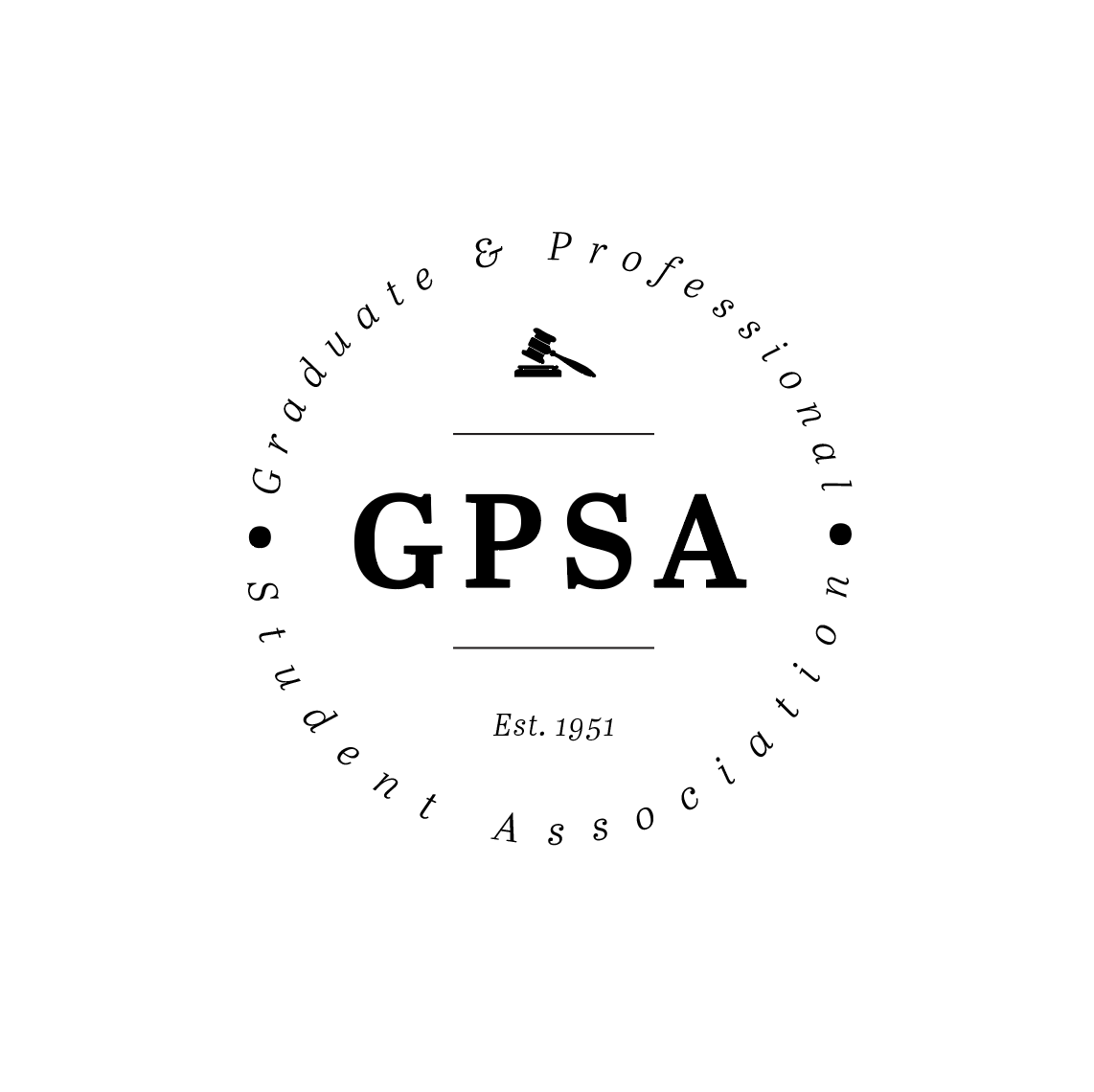 of the 73rd Assembly02/21/2024Be it decided by the Assembly of Elected Delegates, GPSA MerchandiseFunding for GPSA Merch & Gift for Graduating E-Board Members (Decided: [ Y / N / A ])Nature of the Situation:The Marketing and Communications Department of GPSA, in conjunction with President Lawrence Miller and Vice President of Finance & Business Dallas Zebrowski, would like to buy some merchandise to periodically distribute it at events. Distributing and giving away the merch as prizes at events open to all students, such as Organization Fairs, will raise awareness for and participation in GPSA. The merchandise includes stadium-compliant tote bags, crewnecks, sweatpants, and t-shirts. The personalized gavels will be used as a graduation gift to the Executive Board members and Justices who are graduating this May. Recommended Course of Action:The Graduate and Professional Student Association will fund the following organizational merch and gift for graduating Executive Board members and Justices: 50 PSU stadium-approved tote bags- $326.82 ($6.54 each)25 crewnecks- $574.75 ($22.99 each)25 sweatpants- $536 ($21.44 each)50 t-shirts- $422 (8.44 each)6 personalized gavels- $198 ($33 each)Total= $2,057.57 Respectfully submitted,Alicia GranaGPSA, Vice President of Marketing & CommunicationsPresident ___________________________________________________      	Affirm	Veto	The Graduate and Professional Student Association